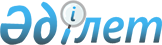 О внесении изменений и дополнений в решение Акжаикского районного маслихата от 25 декабря 2010 года № 28-1 "О районном бюджете на 2011-2013 годы"
					
			Утративший силу
			
			
		
					Решение Акжаикского районного маслихата Западно-Казахстанской области от 7 апреля 2011 года № 31-1. Зарегистрировано Департаментом юстиции Западно-Казахстанской области 26 апреля 2011 года № 7-2-117. Утратило силу - решением Акжаикского районного маслихата Западно-Казахстанской области от 19 апреля 2012 года № 3-5      Сноска. Утратило силу - Решением Акжаикского районного маслихата Западно-Казахстанской области от 19.04.2012 № 3-5      В соответствии с Бюджетным кодексом Республики Казахстан от 4 декабря 2008 года, Законом Республики Казахстан "О местном государственном управлении и самоуправлении в Республике Казахстан" от 23 января 2001 года, постановлением Правительства Республики Казахстан от 2 марта 2011 года № 214 "О внесении изменений и дополнений в постановление Правительства Республики Казахстан от 13 декабря 2010 года № 1350" и решением Западно-Казахстанского областного маслихата от 15 марта 2011 года № 30-1 "О внесении изменений и дополнений в решение Западно-Казахстанского областного маслихата от 13 декабря 2010 года № 28-2 "Об областном бюджете на 2011-2013 годы" районный маслихат РЕШИЛ:



      1. Внести в решение Акжаикского районного маслихата "О районном бюджете на 2011-2013 годы" от 25 декабря 2010 года № 28-1 (зарегистрированное в Реестре государственной регистрации нормативных правовых актов за № 7-2-116, опубликованное 27 января 2011 года,3 февраля 2011 года, 10 февраля 2011 года, 17 февраля 2011 года, 24 февраля 2011 года 3 марта 2011 года в газете "Жайык таны" № 5, № 6, № 7, № 8, № 9 № 10), следующие изменения и дополнения:



      1) в пункте 1:

      в подпункте 1):

      цифру "3 641 047" заменить цифрой "3 740 242";

      цифру "3 018 556" заменить цифрой "3 117 751";

      в подпункте 2):

      цифру "3 641 047" заменить цифрой "3 790 107";

      в подпункте 3):

      в строке "чистое бюджетное кредитование" цифру "49 851" заменить цифрой "65 243";

      в строке "бюджетные кредиты" цифру "49 851" заменить цифрой "65 243";

      в подпункте 4):

      в строке "сальдо по операциям с финансовыми активами" цифру "0" заменить цифрой "12 397";

      в строке "приобретение финансовых активов" цифру "0" заменить цифрой "12 397";

      в подпункте 5):

      цифру "-49 851" заменить цифрой "-127 505";

      в подпункте 6):

      в строке "финансирование дефицита (использование профицита) бюджета" цифру "49 851" заменить цифрой "127 505";

      в строке "погашение займов" цифру "0" заменить цифрой "23 632";

      в строке "используемые остатки бюджетных средств"цифру "0" заменить цифрой "101 286";



      2) приложение 1 к указанному решению изложить в новой редакции согласно приложению к настоящему решению.



      10. Настоящее решение вводится в действие с 1 января 2011 года.      Председатель сессии              Д. Джаксыбаев

      Секретарь маслихата              Д. Джаксыбаев

Приложение

к решению районного маслихата

от 7 апреля 2011 года № 31-1

"О внесении изменений и дополнений

в решение Акжаикского районного маслихата

от 25 декабря 2010 года № 28-1

"О районном бюджете на 2011-2013 годы"Приложение 1

к решению районного маслихата

от 25 декабря 2010 года № 28-1

"О районном бюджете на 2011-2013 годы"
					© 2012. РГП на ПХВ «Институт законодательства и правовой информации Республики Казахстан» Министерства юстиции Республики Казахстан
				КатегорияКатегорияКатегорияКатегорияКатегорияСуммаКлассКлассКлассКлассСуммаПодклассПодклассПодклассСуммаСпецификаСпецификаСуммаНаименованиеСуммаI. ДОХОДЫ3740242Поступления6224911Налоговые поступления61649101Подоходный налог1504922Индивидуальный подоходный налог15049203Социальный налог1330171Социальный налог13301704Налоги на собственность3234771Налоги на имущество3040633Земельный налог17644Налог на транспортные средства162505Единый земельный налог140005Внутренние налоги на товары, работы и услуги74102Акцизы25603Поступления за использование природных и других ресурсов22004Сборы за ведение предпринимательской и профессиональной деятельности24005Налог на игорный бизнес25008Обязательные платежи, взимаемые за совершение юридически значимых действий и (или) выдачу документов уполномоченными на государственными органами или должностными лицами20951Государственная пошлина20952Неналоговые поступления260001Доходы от государственной собственности15005Доходы от аренды имущества, находящегося в государственной собственности150004Штрафы, пеня, санкции, взыскания, налагаемые государственными учреждениями, финансируемыми из государственного бюджета, а также содержащимися и финансируемыми из бюджета (сметы расходов) Национального Банка РК01Штрафы, пеня, санкции, взыскания, налагаемые государственными учреждениями, финансируемыми из государственного бюджета, а также содержащимися и финансируемыми из бюджета (сметы расходов) Национального Банка РК, за исключением поступлений от организаций нефтяного сектора006Прочие неналоговые поступления11001Прочие неналоговые поступления11003Поступления от продажи основного капитала340003Продажа земли и нематериальных активов34001Продажа земли34004Поступления официальных трансфертов311775102Трансферты из вышестоящих органов государственного управления31177512Трансферты из областного бюджета3117751Функциональная группаФункциональная группаФункциональная группаФункциональная группаФункциональная группаСуммаПодфункцияПодфункцияПодфункцияПодфункцияСуммаУчреждениеУчреждениеУчреждениеСуммаПрограммаПрограммаСуммаНаименованиеСуммаII. Затраты37901071Государственные услуги общего характера2641901Представительные исполнительные и другие органы выполняющие общие функции государственного управления250163112Аппарат маслихата района (города областного значения)17537001Услуги по обеспечению деятельности маслихата района (города областного значения17537003Капитальные расходы государственных органов0122Аппарат акима района (города областного значения)49618001Услуги по обеспечению деятельности акима района (города областного значения43876003Капитальные расходы государственных органов5742123Аппарат акима района в городе города районного значения поселка, аула (село),аульного(сельского) округа183008001Услуги по обеспечению деятельности акима района в городе города районного значения поселка, аула (села), аульного (сельского) округа180118022Капитальные расходы государственных органов28909Прочие государственные услуги общего характера14027459Отел экономики и финансов района (города областного значения)14027001Услуги по реализации государственной политики в области формирования и развития экономической политики, государственного планирования, исполнения бюджета и управления коммунальной собственностью района (города областного значения)14027002Создание информационных систем0003Проведение оценки имущества в целях налогообложения0015Капитальные расходы государственных органов02Оборона132491Военные нужды3000122Аппарат акима района (города областного значения)3000005Мероприятия в рамках исполнения всеобщей воинской обязанности30002Организация работы по чрезвычайным ситуациям10249122Аппарат акима района (города областного значения)10249006Предупреждение и ликвидация чрезвычайных ситуаций масштаба района (города областного значения)102494Образование22504551Дошкольное воспитание и обучение165062464Отел образования района (города областного значения)165062009Обеспечение деятельности организаций дошкольного воспитания и обучения147976021Увеличение размера доплаты за квалификационную категорию учителям школ и воспитателям дошкольных организаций образования170862Начальное, основное среднее и общее среднее образование2040615464Отел образования района (города областного значения)2040615003Общеобразовательное обучение1913336006Дополнительное образование для детей127279010Внедрение новых технологий обучения в государственной системе образования за счет целевых трансфертов из республиканского бюджета09Прочие услуги в области образования44778001Услуги по реализации государственной политики на местном уровне в области образования12118004Информатизация системы образования в государственных учреждениях образования района (города областного значения)0005Приобретение и доставка учебников, учебно-методических комплексов для государственных учреждений образования района (города областного значения)24739007Проведение школьных мероприятий и конкурсов районного (городского) масштаба1145011Капитальный, текущий ремонт объектов образования в рамках реализации стратегии региональной занятости и переподготовки кадров0012Капитальные расходы государственных органов0015Ежемесячные выплаты денежных средств опекунам (попечителям) на содержание ребенка сироты (детей-сирот), и ребенка (детей), оставшегося без попечения родителей67766Социальная помощь и социальное обеспечение3173872Социальная помощь299575123Аппарат акима района в городе города районного значения поселка, аула(село), аульного(сельского) округа0003Оказание социальной помощи нуждающимся гражданам на дому0451Отдел занятости и социальных программ района (города областного значения)299575002Программа занятости77137005Государственная адресная социальная помощь27954006Жилищная помощь3178007Социальная помощь отдельным категориям нуждающихся граждан по решениям местных представительных органов19140010Материальное обеспечение детей-инвалидов, воспитывающихся и обучающихся на дому2858014Оказание социальной помощи нуждающимся гражданам на дому48899016Государственные пособия на детей до 18 лет103197017Обеспечение нуждающихся инвалидов обязательными гигиеническими средствами и предоставление услуг специалистами жестового языка, индивидуальными помощниками в соответствии с индивидуальной программой реабилитации инвалида9100023Обеспечение деятельности центров занятости81129Прочие услуги социальной помощи и социального обеспечения17812451Отдел занятости и социальных программ района (города областного значения)17812001Услуги по реализации государственной политики на местном уровне в области обеспечения занятости и реализации социальных программ для населения14848011Оплата услуг по зачислению, выплате и доставке пособий и других социальных выплат2964021Капитальные расходы государственных органов07Жилищно-коммунальное хозяйство772541Жилищное хозяйство58893466Отдел архитектуры, градостроительства и строительства района (города областного значения)58893003Строительство жилья государственного коммунального жилищного фонда18593004Развитие и обустройство инженерно-коммуникационной инфраструктуры403002Коммунальное хозяйство0006Развитие системы водоснабжения0031Развитие инженерно-коммуникационной инфраструктуры и благоустройства  населенных пунктов в рамках реализации стратегии региональной занятости и переподготовки кадров03Благоустройство населенных пунктов18361123Аппарат акима района в городе города районного значения поселка, аула (село), аульного(сельского) округа14078008Освещение улиц населенных пунктов5767009Обеспечение санитарии населенных пунктов0010Содержание мест захоронений и погребение безродных0011Благоустройство и озеленение населенных пунктов8311458Отдел жилищно-коммунального хозяйства, пассажирского транспорта и автомобильных дорог района (города областного значения)4283015Освещение улиц населенных пунктов0016Обеспечение санитарии населенных пунктов42838Культура, спорт, туризм и информационное пространство3105501Деятельность в области культуры192673457Отел культуры, развития языков, физической культуры и спорта района (города областного значения)192673003Поддержка культурно-досуговой работы1926732Спорт6214457Отел культуры, развития языков, физической культуры и спорта района (города областного значения)6214009Проведение спортивных соревнований на районном (города областного значения) уровне3467010Подготовка и участие членов сборных команд района (города областного значения) по различным видам спорта на областных спортивных соревнованиях27473Информационное пространство91568457Отел культуры, развития языков, физической культуры и спорта района (города областного значения)80137006Функционирование районных (городских) библиотек80137456Отдел внутренней политики района (города областного значения)11431002Услуги по проведению государственной информационной политики через газеты и журналы4468005Услуги по проведению государственной информационной политики через телерадиовещание69639Прочие услуги по организации культуры, спорта, туризма и информационного пространства20095457Отел культуры, развития языков, физической культуры и спорта района (города областного значения)9357001Услуги по реализации государственной политики на местном уровне в области культуры, развития языков, физической культуры и спорта8957014Капитальные расходы государственных органов400456Отдел внутренней политики района (города областного значения)10738001Услуги по реализации государственной политики на местном уровне в области информации, укрепления государственности и формирования социального оптимизма граждан8538003Реализация региональных программ в сфере молодежной политики220010Сельское, водное, лесное, рыбное хозяйство, особо охраняемые природные территории, охрана окружающей среды и животного мира, земельные отношения5115591Сельское хозяйство8328459Отдел экономики и финансов района (города областного значения)8328099Реализация мер социальной поддержки специалистов социальной сферы сельских населенных пунктов за сеч целевого трансферта из республиканского бюджета83282Водное хозяйство449768466Отдел архитектуры, градостроительства и строительства района (города областного значения)449768012Развитие системы водоснабжения4497686Земельные отношения8863463Отдел земельных отношений района (города областного значения)8863001Услуги по реализации государственной политики в области регулирования земельных отношений на территории района (города областного значения)8863005Создание информационных систем0007Капитальные расходы государственных органов9Прочие услуги в области сельского, водного, лесного, рыбного хозяйства, охраны окружающей среды и земельных отношений44600457Отел культуры, развития языков, физической культуры и спорта района (города областного значения)0012Финансирование социальных проектов в поселках, аулах (селах), аульных (сельских) округах в рамках реализации стратегии региональной занятости и переподготовки кадров0475Отдел предпринимательства, сельского хозяйства и ветеринарии района (города областного значения)44600013Проведение противоэпизоотических мероприятий4460011Промышленность, архитектурная, градостроительная и строительная деятельность84342Архитектурная, градостроительная и строительная деятельность8434466Отдел архитектуры, градостроительства и строительства района (города областного значения)8434001Услуги по реализации государственной политики в области строительства, улучшения архитектурного облика городов, районов и населенных пунктов области и обеспечению рационального и эффективного градостроительного освоения территории района (города областного значения)8246015Капитальные расходы государственных органов18813Прочие  355719Прочие 35571451Отдел занятости и социальных программ района (города областного значения)8580022Поддержка частного предпринимательства в рамках программы "Дорожная карта бизнеса - 2020"8580475Отдел предпринимательства, сельского хозяйства и ветеринарии района (города областного значения)16605001Услуги по реализации государственной политики на местном уровне в области развития предпринимательства, промышленности, сельского хозяйства и ветеринарии16415003Капитальные расходы государственных органов190459Отдел экономики и финансов района (города областного значения)4070012Резерв местного исполнительного органа района (города областного значения)4070458Отдел жилищно-коммунального хозяйства, пассажирского транспорта и автомобильных дорог района (города областного значения)6316001Услуги по реализации государственной политики на местном уровне в области жилищно-коммунального хозяйства, пассажирского транспорта и автомобильных дорог6316013Капитальные расходы государственных органов015Трансферты14581Трансферты1458459Отдел экономики и финансов района (города областного значения)1458006Возврат неиспользованных (недоиспользованных) целевых трансфертов1458020Целевые текущие трансферты в вышестоящие бюджеты в связи и изменением фонда оплаты труда в бюджетной сфере0III. ЧИСТОЕ БЮДЖЕТНОЕ КРЕДИТОВАНИЕ6524310Сельское, водное, лесное, рыбное хозяйство, особо охраняемые природные территории, охрана окружающей среды и животного мира, земельные отношения652431Сельское хозяйство65243459Отдел экономики и финансов района (города областного значения)65243018Бюджетные кредиты для реализации мер социальной поддержки специалистов социальной сферы сельских населенных пунктов65243IV. САЛЬДО ПО ОПЕРАЦИЯМ С ФИНАНСОВЫМИ АКТИВАМИ1239713Прочие123979Прочие12397459Отдел экономики и финансов района (города областного значения)12397014Формирование или увеличение уставного капитала юридических лиц12397V. ДЕФИЦИТ (ПРОФИЦИТ) БЮДЖЕТА-127505VI. ФИНАНСИРОВАНИЕ ДЕФИЦИТА (ИСПОЛЬЗОВАНИЕ ПРОФИЦИТА) БЮДЖЕТА1275057Поступления займов498511Внутренние государственные займы498512Договоры займа4985103Займы, получаемые местным исполнительным органом района (города областного значения)4985116Погашение займов236321Погашение займов23632459Отдел экономики и финансов района (города областного значения)23632005Погашение долга местного исполнительного органа перед вышестоящим бюджетом236328Используемые остатки бюджетных средств1012861Остаток бюджетных средств1012861Свободные остатки бюджетных средств10128601Свободные остатки бюджетных средств101286